1 ритмика. Д/з от 29.04. Вот задание на эту неделю (все подробности в видео по ссылке):https://www.youtube.com/watch?time_continue=1&v=ef-JYPiP7lE&feature=emb_logo1) Учитывая размер четыре четверти, расставьте тактовые чёрточки в мелодии.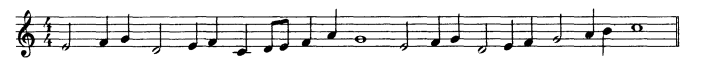 2) Заполните пустые такты любыми пройденными длительностями и ритмическими фигурами так, чтобы каждый такт соответствовал размеру четыре четверти.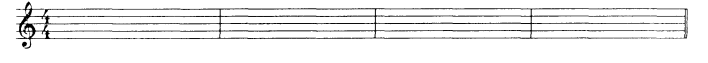 Фото письменных заданий присылайте мне по адресу vcherashnyaya-distant2020@yandex.ru. В письме не забудьте указать имя и фамилию.На период дистанта связь со мной осуществляется только через почту.Будьте здоровы! Евгения Вячеславовна.